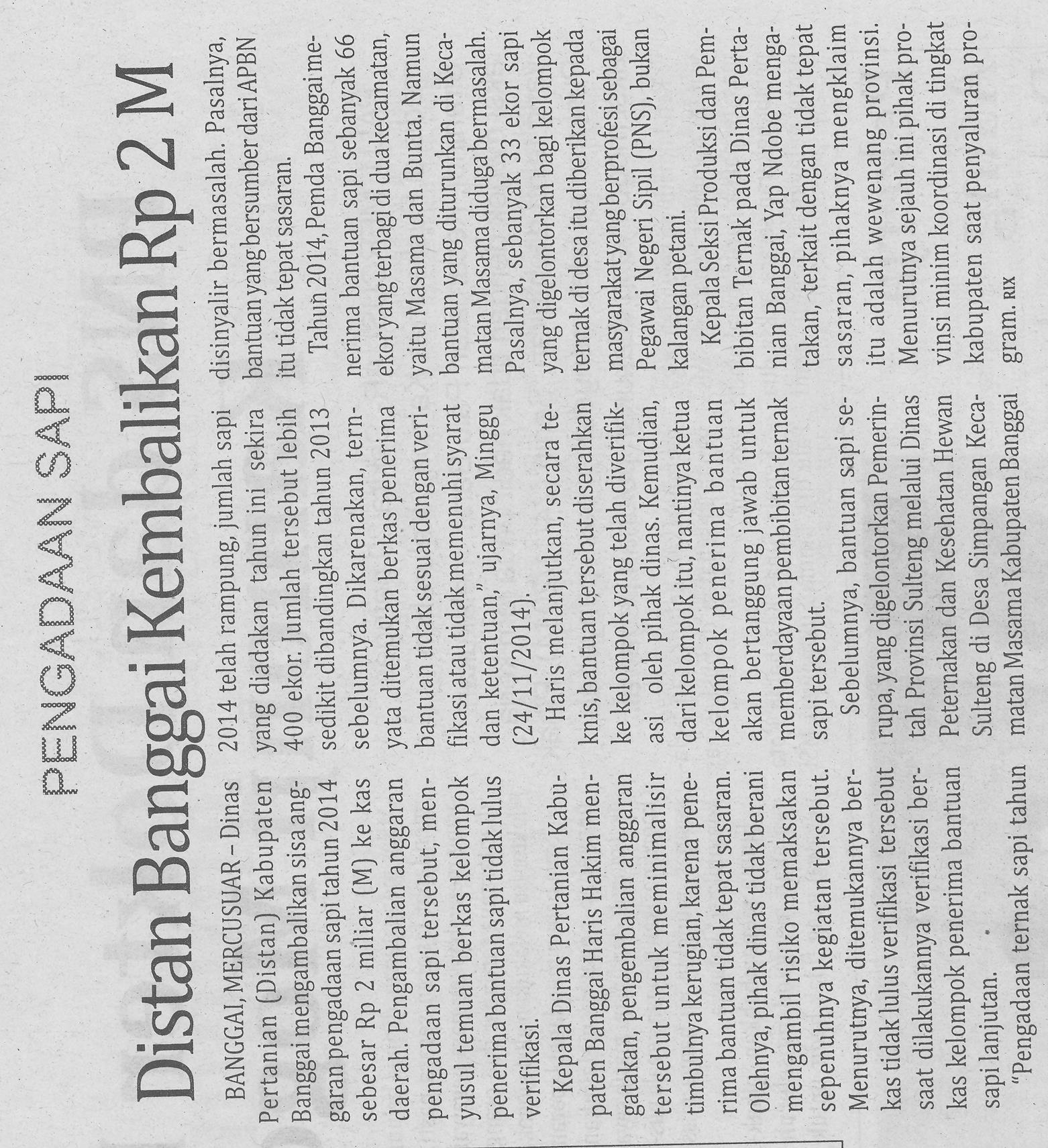 Harian    :MercusuarKasubaudSulteng IIHari, tanggal:Senin, 25 November 2014KasubaudSulteng IIKeterangan:KasubaudSulteng IIEntitas:BanggaiKasubaudSulteng II